от 14.11.2016 г.							         			 № 1350О проведении в 2017 году капитального ремонта общего имущества в многоквартирных домах, собственники помещений в которых не приняли решение о проведении такого капитального ремонта, в соответствии с региональной программой капитального ремонта общего имущества в многоквартирных домах, расположенных на территории Республики Саха (Якутия) и предложениями регионального оператора – Фонда капитального ремонта многоквартирных домов Республики Саха (Якутия)В соответствии с ч. 6 ст. 189 Жилищного кодекса Российской Федерации, руководствуясь Федеральным законом от 06.10.2003 №131-ФЗ «Об общих принципах организации местного самоуправления в Российской Федерации», ч. 5 ст. 16 Закона Республики Саха (Якутия) от 24.06.2013 1201-З №1329-IV «Об организации проведения капитального ремонта общего имущества в многоквартирных домах на территории Республики Саха (Якутия)», городская Администрация постановляет:Принять решение о проведении в 2017 году капитального ремонта общего имущества в многоквартирном доме, собственники помещений в котором, формирующие фонд капитального ремонта на счете регионального оператора, не приняли решение о проведении капитального ремонта в этом многоквартирном доме, в соответствии с региональной программой капитального ремонта общего имущества в многоквартирных домах, расположенных на территории Республики Саха (Якутия) и предложениями регионального оператора – Фонда капитального ремонта многоквартирных домов Республики Саха (Якутия), согласно приложениям к настоящему Постановлению.МКУ «УЖКХ» МО «Город Мирный» направить копию настоящего Постановления в течение пяти дней с даты его принятия региональному оператору и уведомить собственников помещений в многоквартирных домах, в отношении которых принято данное решение. Опубликовать настоящее Постановление в порядке, установленном Уставом МО «Город Мирный».Контроль исполнения настоящего Постановления оставляю за собой.Глава города					     		                             А.В. БасыровПриложение к Постановлениюгородской Администрацииот 14.11.2016 года № 1350Решение о проведении капитального ремонта общего имущества в многоквартирном домеУтвердить следующий перечень услуг и (или) работ по капитальному ремонту общего имущества в многоквартирном доме:Утвердить смету расходов (стоимость) на капитальный ремонт, рассчитанную в соответствии с постановлением Правительства РС (Я) от 26.06.2014 №184:Утвердить сроки проведения капитального ремонта:Определить следующие источники финансирования капитального ремонта:- за счет средств государственного бюджета Республики Саха (Якутия) и средств собственников помещений в многоквартирном доме. 5. Принять решения о лице, которое от имени всех собственников помещений в многоквартирном доме уполномочено участвовать в приемке выполненных работ по капитальному ремонту, в том числе подписывать соответствующие акты._________________________________________________________________________________Приложение к Постановлениюгородской Администрацииот 14.11.2016 года № 1350Решение о проведении капитального ремонта общего имущества в многоквартирном домеУтвердить следующий перечень услуг и (или) работ по капитальному ремонту общего имущества в многоквартирном доме:Утвердить смету расходов (стоимость) на капитальный ремонт, рассчитанную в соответствии с постановлением Правительства РС (Я) от 26.06.2014 №184:Утвердить сроки проведения капитального ремонта:Определить следующие источники финансирования капитального ремонта:- за счет средств государственного бюджета Республики Саха (Якутия) и средств собственников помещений в многоквартирном доме.5. Принять решения о лице, которое от имени всех собственников помещений в многоквартирном доме уполномочено участвовать в приемке выполненных работ по капитальному ремонту, в том числе подписывать соответствующие акты._________________________________________________________________________________Приложение к Постановлениюгородской Администрацииот 14.11.2016 года № 1350Решение о проведении капитального ремонта общего имущества в многоквартирном домеУтвердить следующий перечень услуг и (или) работ по капитальному ремонту общего имущества в многоквартирном доме:Утвердить смету расходов (стоимость) на капитальный ремонт, рассчитанную в соответствии с постановлением Правительства РС (Я) от 26.06.2014 №184:Утвердить сроки проведения капитального ремонта:Определить следующие источники финансирования капитального ремонта:- за счет средств государственного бюджета Республики Саха (Якутия) и средств собственников помещений в многоквартирном доме.5. Принять решения о лице, которое от имени всех собственников помещений в многоквартирном доме уполномочено участвовать в приемке выполненных работ по капитальному ремонту, в том числе подписывать соответствующие акты._________________________________________________________________________________Приложение к Постановлениюгородской Администрацииот 14.11.2016 года № 1350Решение о проведении капитального ремонта общего имущества в многоквартирном домеУтвердить следующий перечень услуг и (или) работ по капитальному ремонту общего имущества в многоквартирном доме:Утвердить смету расходов (стоимость) на капитальный ремонт, рассчитанную в соответствии с постановлением Правительства РС (Я) от 26.06.2014 №184:Утвердить сроки проведения капитального ремонта:Определить следующие источники финансирования капитального ремонта:- за счет средств государственного бюджета Республики Саха (Якутия) и средств собственников помещений в многоквартирном доме.5. Принять решения о лице, которое от имени всех собственников помещений в многоквартирном доме уполномочено участвовать в приемке выполненных работ по капитальному ремонту, в том числе подписывать соответствующие акты._________________________________________________________________________________Приложение к Постановлениюгородской Администрацииот 14.11.2016 года № 1350Решение о проведении капитального ремонта общего имущества в многоквартирном домеУтвердить следующий перечень услуг и (или) работ по капитальному ремонту общего имущества в многоквартирном доме:Утвердить смету расходов (стоимость) на капитальный ремонт, рассчитанную в соответствии с постановлением Правительства РС (Я) от 26.06.2014 №184:Утвердить сроки проведения капитального ремонта:Определить следующие источники финансирования капитального ремонта:- за счет средств государственного бюджета Республики Саха (Якутия) и средств собственников помещений в многоквартирном доме.5. Принять решения о лице, которое от имени всех собственников помещений в многоквартирном доме уполномочено участвовать в приемке выполненных работ по капитальному ремонту, в том числе подписывать соответствующие акты._________________________________________________________________________________Приложение к Постановлениюгородской Администрацииот 14.11.2016 года № 1350Решение о проведении капитального ремонта общего имущества в многоквартирном домеУтвердить следующий перечень услуг и (или) работ по капитальному ремонту общего имущества в многоквартирном доме:Утвердить смету расходов (стоимость) на капитальный ремонт, рассчитанную в соответствии с постановлением Правительства РС (Я) от 26.06.2014 №184:Утвердить сроки проведения капитального ремонта:Определить следующие источники финансирования капитального ремонта:- за счет средств государственного бюджета Республики Саха (Якутия) и средств собственников помещений в многоквартирном доме.5. Принять решения о лице, которое от имени всех собственников помещений в многоквартирном доме уполномочено участвовать в приемке выполненных работ по капитальному ремонту, в том числе подписывать соответствующие акты._________________________________________________________________________________Приложение к Постановлениюгородской Администрацииот 14.11.2016 года № 1350Решение о проведении капитального ремонта общего имущества в многоквартирном домеУтвердить следующий перечень услуг и (или) работ по капитальному ремонту общего имущества в многоквартирном доме:Утвердить смету расходов (стоимость) на капитальный ремонт, рассчитанную в соответствии с постановлением Правительства РС (Я) от 26.06.2014 №184:Утвердить сроки проведения капитального ремонта:Определить следующие источники финансирования капитального ремонта:- за счет средств государственного бюджета Республики Саха (Якутия) и средств собственников помещений в многоквартирном доме.5. Принять решения о лице, которое от имени всех собственников помещений в многоквартирном доме уполномочено участвовать в приемке выполненных работ по капитальному ремонту, в том числе подписывать соответствующие акты._________________________________________________________________________________Приложение к Постановлениюгородской Администрацииот 14.11.2016 года № 1350Решение о проведении капитального ремонта общего имущества в многоквартирном домеУтвердить следующий перечень услуг и (или) работ по капитальному ремонту общего имущества в многоквартирном доме:Утвердить смету расходов (стоимость) на капитальный ремонт, рассчитанную в соответствии с постановлением Правительства РС (Я) от 26.06.2014 №184:Утвердить сроки проведения капитального ремонта:Определить следующие источники финансирования капитального ремонта:- за счет средств государственного бюджета Республики Саха (Якутия) и средств собственников помещений в многоквартирном доме.5. Принять решения о лице, которое от имени всех собственников помещений в многоквартирном доме уполномочено участвовать в приемке выполненных работ по капитальному ремонту, в том числе подписывать соответствующие акты._________________________________________________________________________________Приложение к Постановлениюгородской Администрацииот 14.11.2016 года № 1350Решение о проведении капитального ремонта общего имущества в многоквартирном домеУтвердить следующий перечень услуг и (или) работ по капитальному ремонту общего имущества в многоквартирном доме:Утвердить смету расходов (стоимость) на капитальный ремонт, рассчитанную в соответствии с постановлением Правительства РС (Я) от 26.06.2014 №184:Утвердить сроки проведения капитального ремонта:Определить следующие источники финансирования капитального ремонта:- за счет средств государственного бюджета Республики Саха (Якутия) и средств собственников помещений в многоквартирном доме.5. Принять решения о лице, которое от имени всех собственников помещений в многоквартирном доме уполномочено участвовать в приемке выполненных работ по капитальному ремонту, в том числе подписывать соответствующие акты._________________________________________________________________________________Приложение к Постановлениюгородской Администрацииот 14.11.2016 года № 1350Решение о проведении капитального ремонта общего имущества в многоквартирном домеУтвердить следующий перечень услуг и (или) работ по капитальному ремонту общего имущества в многоквартирном доме:Утвердить смету расходов (стоимость) на капитальный ремонт, рассчитанную в соответствии с постановлением Правительства РС (Я) от 26.06.2014 №184:Утвердить сроки проведения капитального ремонта:Определить следующие источники финансирования капитального ремонта:- за счет средств государственного бюджета Республики Саха (Якутия) и средств собственников помещений в многоквартирном доме.5. Принять решения о лице, которое от имени всех собственников помещений в многоквартирном доме уполномочено участвовать в приемке выполненных работ по капитальному ремонту, в том числе подписывать соответствующие акты._________________________________________________________________________________Приложение к Постановлениюгородской Администрацииот 14.11.2016 года № 1350Решение о проведении капитального ремонта общего имущества в многоквартирном домеУтвердить следующий перечень услуг и (или) работ по капитальному ремонту общего имущества в многоквартирном доме:Утвердить смету расходов (стоимость) на капитальный ремонт, рассчитанную в соответствии с постановлением Правительства РС (Я) от 26.06.2014 №184:Утвердить сроки проведения капитального ремонта:Определить следующие источники финансирования капитального ремонта:- за счет средств государственного бюджета Республики Саха (Якутия) и средств собственников помещений в многоквартирном доме.5. Принять решения о лице, которое от имени всех собственников помещений в многоквартирном доме уполномочено участвовать в приемке выполненных работ по капитальному ремонту, в том числе подписывать соответствующие акты._________________________________________________________________________________Приложение к Постановлениюгородской Администрацииот 14.11.2016 года № 1350Решение о проведении капитального ремонта общего имущества в многоквартирном домеУтвердить следующий перечень услуг и (или) работ по капитальному ремонту общего имущества в многоквартирном доме:Утвердить смету расходов (стоимость) на капитальный ремонт, рассчитанную в соответствии с постановлением Правительства РС (Я) от 26.06.2014 №184:Утвердить сроки проведения капитального ремонта:Определить следующие источники финансирования капитального ремонта:- за счет средств государственного бюджета Республики Саха (Якутия) и средств собственников помещений в многоквартирном доме.5. Принять решения о лице, которое от имени всех собственников помещений в многоквартирном доме уполномочено участвовать в приемке выполненных работ по капитальному ремонту, в том числе подписывать соответствующие акты._________________________________________________________________________________Приложение к Постановлениюгородской Администрацииот 14.11.2016 года № 1350Решение о проведении капитального ремонта общего имущества в многоквартирном домеУтвердить следующий перечень услуг и (или) работ по капитальному ремонту общего имущества в многоквартирном доме:Утвердить смету расходов (стоимость) на капитальный ремонт, рассчитанную в соответствии с постановлением Правительства РС (Я) от 26.06.2014 №184:Утвердить сроки проведения капитального ремонта:Определить следующие источники финансирования капитального ремонта:- за счет средств государственного бюджета Республики Саха (Якутия) и средств собственников помещений в многоквартирном доме.5. Принять решения о лице, которое от имени всех собственников помещений в многоквартирном доме уполномочено участвовать в приемке выполненных работ по капитальному ремонту, в том числе подписывать соответствующие акты._________________________________________________________________________________Приложение к Постановлениюгородской Администрацииот 14.11.2016 года № 1350Решение о проведении капитального ремонта общего имущества в многоквартирном домеУтвердить следующий перечень услуг и (или) работ по капитальному ремонту общего имущества в многоквартирном доме:Утвердить смету расходов (стоимость) на капитальный ремонт, рассчитанную в соответствии с постановлением Правительства РС (Я) от 26.06.2014 №184:Утвердить сроки проведения капитального ремонта:Определить следующие источники финансирования капитального ремонта:- за счет средств государственного бюджета Республики Саха (Якутия) и средств собственников помещений в многоквартирном доме.5. Принять решения о лице, которое от имени всех собственников помещений в многоквартирном доме уполномочено участвовать в приемке выполненных работ по капитальному ремонту, в том числе подписывать соответствующие акты._________________________________________________________________________________Приложение к Постановлениюгородской Администрацииот 14.11.2016 года № 1350Решение о проведении капитального ремонта общего имущества в многоквартирном домеУтвердить следующий перечень услуг и (или) работ по капитальному ремонту общего имущества в многоквартирном доме:Утвердить смету расходов (стоимость) на капитальный ремонт, рассчитанную в соответствии с постановлением Правительства РС (Я) от 26.06.2014 №184:Утвердить сроки проведения капитального ремонта:Определить следующие источники финансирования капитального ремонта:- за счет средств государственного бюджета Республики Саха (Якутия) и средств собственников помещений в многоквартирном доме.5. Принять решения о лице, которое от имени всех собственников помещений в многоквартирном доме уполномочено участвовать в приемке выполненных работ по капитальному ремонту, в том числе подписывать соответствующие акты._________________________________________________________________________________Приложение к Постановлениюгородской Администрацииот 14.11.2016 года № 1350Решение о проведении капитального ремонта общего имущества в многоквартирном домеУтвердить следующий перечень услуг и (или) работ по капитальному ремонту общего имущества в многоквартирном доме:Утвердить смету расходов (стоимость) на капитальный ремонт, рассчитанную в соответствии с постановлением Правительства РС (Я) от 26.06.2014 №184:Утвердить сроки проведения капитального ремонта:Определить следующие источники финансирования капитального ремонта:- за счет средств государственного бюджета Республики Саха (Якутия) и средств собственников помещений в многоквартирном доме.5. Принять решения о лице, которое от имени всех собственников помещений в многоквартирном доме уполномочено участвовать в приемке выполненных работ по капитальному ремонту, в том числе подписывать соответствующие акты._________________________________________________________________________________Приложение к Постановлениюгородской Администрацииот 14.11.2016 года № 1350Решение о проведении капитального ремонта общего имущества в многоквартирном домеУтвердить следующий перечень услуг и (или) работ по капитальному ремонту общего имущества в многоквартирном доме:Утвердить смету расходов (стоимость) на капитальный ремонт, рассчитанную в соответствии с постановлением Правительства РС (Я) от 26.06.2014 №184:Утвердить сроки проведения капитального ремонта:Определить следующие источники финансирования капитального ремонта:- за счет средств государственного бюджета Республики Саха (Якутия) и средств собственников помещений в многоквартирном доме.5. Принять решения о лице, которое от имени всех собственников помещений в многоквартирном доме уполномочено участвовать в приемке выполненных работ по капитальному ремонту, в том числе подписывать соответствующие акты._________________________________________________________________________________Приложение к Постановлениюгородской Администрацииот 14.11.2016 года № 1350Решение о проведении капитального ремонта общего имущества в многоквартирном домеУтвердить следующий перечень услуг и (или) работ по капитальному ремонту общего имущества в многоквартирном доме:Утвердить смету расходов (стоимость) на капитальный ремонт, рассчитанную в соответствии с постановлением Правительства РС (Я) от 26.06.2014 №184:Утвердить сроки проведения капитального ремонта:Определить следующие источники финансирования капитального ремонта:- за счет средств государственного бюджета Республики Саха (Якутия) и средств собственников помещений в многоквартирном доме.5. Принять решения о лице, которое от имени всех собственников помещений в многоквартирном доме уполномочено участвовать в приемке выполненных работ по капитальному ремонту, в том числе подписывать соответствующие акты._________________________________________________________________________________Приложение к Постановлениюгородской Администрацииот 14.11.2016 года № 1350Решение о проведении капитального ремонта общего имущества в многоквартирном домеУтвердить следующий перечень услуг и (или) работ по капитальному ремонту общего имущества в многоквартирном доме:Утвердить смету расходов (стоимость) на капитальный ремонт, рассчитанную в соответствии с постановлением Правительства РС (Я) от 26.06.2014 №184:Утвердить сроки проведения капитального ремонта:Определить следующие источники финансирования капитального ремонта:- за счет средств государственного бюджета Республики Саха (Якутия) и средств собственников помещений в многоквартирном доме.5. Принять решения о лице, которое от имени всех собственников помещений в многоквартирном доме уполномочено участвовать в приемке выполненных работ по капитальному ремонту, в том числе подписывать соответствующие акты._________________________________________________________________________________Приложение к Постановлениюгородской Администрацииот 14.11.2016 года № 1350Решение о проведении капитального ремонта общего имущества в многоквартирном домеУтвердить следующий перечень услуг и (или) работ по капитальному ремонту общего имущества в многоквартирном доме:Утвердить смету расходов (стоимость) на капитальный ремонт, рассчитанную в соответствии с постановлением Правительства РС (Я) от 26.06.2014 №184:Утвердить сроки проведения капитального ремонта:Определить следующие источники финансирования капитального ремонта:- за счет средств государственного бюджета Республики Саха (Якутия) и средств собственников помещений в многоквартирном доме.5. Принять решения о лице, которое от имени всех собственников помещений в многоквартирном доме уполномочено участвовать в приемке выполненных работ по капитальному ремонту, в том числе подписывать соответствующие акты._________________________________________________________________________________Приложение к Постановлениюгородской Администрацииот 14.11.2016 года № 1350Решение о проведении капитального ремонта общего имущества в многоквартирном домеУтвердить следующий перечень услуг и (или) работ по капитальному ремонту общего имущества в многоквартирном доме:Утвердить смету расходов (стоимость) на капитальный ремонт, рассчитанную в соответствии с постановлением Правительства РС (Я) от 26.06.2014 №184:Утвердить сроки проведения капитального ремонта:Определить следующие источники финансирования капитального ремонта:- за счет средств государственного бюджета Республики Саха (Якутия) и средств собственников помещений в многоквартирном доме.5. Принять решения о лице, которое от имени всех собственников помещений в многоквартирном доме уполномочено участвовать в приемке выполненных работ по капитальному ремонту, в том числе подписывать соответствующие акты._________________________________________________________________________________Приложение к Постановлениюгородской Администрацииот 14.11.2016 года № 1350Решение о проведении капитального ремонта общего имущества в многоквартирном домеУтвердить следующий перечень услуг и (или) работ по капитальному ремонту общего имущества в многоквартирном доме:Утвердить смету расходов (стоимость) на капитальный ремонт, рассчитанную в соответствии с постановлением Правительства РС (Я) от 26.06.2014 №184:Утвердить сроки проведения капитального ремонта:Определить следующие источники финансирования капитального ремонта:- за счет средств государственного бюджета Республики Саха (Якутия) и средств собственников помещений в многоквартирном доме.5. Принять решения о лице, которое от имени всех собственников помещений в многоквартирном доме уполномочено участвовать в приемке выполненных работ по капитальному ремонту, в том числе подписывать соответствующие акты._________________________________________________________________________________Приложение к Постановлениюгородской Администрацииот 14.11.2016 года № 1350Решение о проведении капитального ремонта общего имущества в многоквартирном домеУтвердить следующий перечень услуг и (или) работ по капитальному ремонту общего имущества в многоквартирном доме:Утвердить смету расходов (стоимость) на капитальный ремонт, рассчитанную в соответствии с постановлением Правительства РС (Я) от 26.06.2014 №184:Утвердить сроки проведения капитального ремонта:Определить следующие источники финансирования капитального ремонта:- за счет средств государственного бюджета Республики Саха (Якутия) и средств собственников помещений в многоквартирном доме.5. Принять решения о лице, которое от имени всех собственников помещений в многоквартирном доме уполномочено участвовать в приемке выполненных работ по капитальному ремонту, в том числе подписывать соответствующие акты._________________________________________________________________________________Приложение к Постановлениюгородской Администрацииот 14.11.2016 года № 1350Решение о проведении капитального ремонта общего имущества в многоквартирном домеУтвердить следующий перечень услуг и (или) работ по капитальному ремонту общего имущества в многоквартирном доме:Утвердить смету расходов (стоимость) на капитальный ремонт, рассчитанную в соответствии с постановлением Правительства РС (Я) от 26.06.2014 №184:Утвердить сроки проведения капитального ремонта:Определить следующие источники финансирования капитального ремонта:- за счет средств государственного бюджета Республики Саха (Якутия) и средств собственников помещений в многоквартирном доме.5. Принять решения о лице, которое от имени всех собственников помещений в многоквартирном доме уполномочено участвовать в приемке выполненных работ по капитальному ремонту, в том числе подписывать соответствующие акты._________________________________________________________________________________Приложение к Постановлениюгородской Администрацииот 14.11.2016 года № 1350Решение о проведении капитального ремонта общего имущества в многоквартирном домеУтвердить следующий перечень услуг и (или) работ по капитальному ремонту общего имущества в многоквартирном доме:Утвердить смету расходов (стоимость) на капитальный ремонт, рассчитанную в соответствии с постановлением Правительства РС (Я) от 26.06.2014 №184:Утвердить сроки проведения капитального ремонта:Определить следующие источники финансирования капитального ремонта:- за счет средств государственного бюджета Республики Саха (Якутия) и средств собственников помещений в многоквартирном доме.5. Принять решения о лице, которое от имени всех собственников помещений в многоквартирном доме уполномочено участвовать в приемке выполненных работ по капитальному ремонту, в том числе подписывать соответствующие акты._________________________________________________________________________________Приложение к Постановлениюгородской Администрацииот 14.11.2016 года № 1350Решение о проведении капитального ремонта общего имущества в многоквартирном домеУтвердить следующий перечень услуг и (или) работ по капитальному ремонту общего имущества в многоквартирном доме:Утвердить смету расходов (стоимость) на капитальный ремонт, рассчитанную в соответствии с постановлением Правительства РС (Я) от 26.06.2014 №184:Утвердить сроки проведения капитального ремонта:Определить следующие источники финансирования капитального ремонта:- за счет средств государственного бюджета Республики Саха (Якутия) и средств собственников помещений в многоквартирном доме.5. Принять решения о лице, которое от имени всех собственников помещений в многоквартирном доме уполномочено участвовать в приемке выполненных работ по капитальному ремонту, в том числе подписывать соответствующие акты._________________________________________________________________________________Приложение к Постановлениюгородской Администрацииот 14.11.2016 года № 1350Решение о проведении капитального ремонта общего имущества в многоквартирном домеУтвердить следующий перечень услуг и (или) работ по капитальному ремонту общего имущества в многоквартирном доме:Утвердить смету расходов (стоимость) на капитальный ремонт, рассчитанную в соответствии с постановлением Правительства РС (Я) от 26.06.2014 №184:Утвердить сроки проведения капитального ремонта:Определить следующие источники финансирования капитального ремонта:- за счет средств государственного бюджета Республики Саха (Якутия) и средств собственников помещений в многоквартирном доме.5. Принять решения о лице, которое от имени всех собственников помещений в многоквартирном доме уполномочено участвовать в приемке выполненных работ по капитальному ремонту, в том числе подписывать соответствующие акты._________________________________________________________________________________Приложение к Постановлениюгородской Администрацииот 14.11.2016 года № 1350Решение о проведении капитального ремонта общего имущества в многоквартирном домеУтвердить следующий перечень услуг и (или) работ по капитальному ремонту общего имущества в многоквартирном доме:Утвердить смету расходов (стоимость) на капитальный ремонт, рассчитанную в соответствии с постановлением Правительства РС (Я) от 26.06.2014 №184:Утвердить сроки проведения капитального ремонта:Определить следующие источники финансирования капитального ремонта:- за счет средств государственного бюджета Республики Саха (Якутия) и средств собственников помещений в многоквартирном доме.5. Принять решения о лице, которое от имени всех собственников помещений в многоквартирном доме уполномочено участвовать в приемке выполненных работ по капитальному ремонту, в том числе подписывать соответствующие акты._________________________________________________________________________________Приложение к Постановлениюгородской Администрацииот 14.11.2016 года № 1350Решение о проведении капитального ремонта общего имущества в многоквартирном домеУтвердить следующий перечень услуг и (или) работ по капитальному ремонту общего имущества в многоквартирном доме:Утвердить смету расходов (стоимость) на капитальный ремонт, рассчитанную в соответствии с постановлением Правительства РС (Я) от 26.06.2014 №184:Утвердить сроки проведения капитального ремонта:Определить следующие источники финансирования капитального ремонта:- за счет средств государственного бюджета Республики Саха (Якутия) и средств собственников помещений в многоквартирном доме.5. Принять решения о лице, которое от имени всех собственников помещений в многоквартирном доме уполномочено участвовать в приемке выполненных работ по капитальному ремонту, в том числе подписывать соответствующие акты._________________________________________________________________________________Приложение к Постановлениюгородской Администрацииот 14.11.2016 года № 1350Решение о проведении капитального ремонта общего имущества в многоквартирном домеУтвердить следующий перечень услуг и (или) работ по капитальному ремонту общего имущества в многоквартирном доме:Утвердить смету расходов (стоимость) на капитальный ремонт, рассчитанную в соответствии с постановлением Правительства РС (Я) от 26.06.2014 №184:Утвердить сроки проведения капитального ремонта:Определить следующие источники финансирования капитального ремонта:- за счет средств государственного бюджета Республики Саха (Якутия) и средств собственников помещений в многоквартирном доме.5. Принять решения о лице, которое от имени всех собственников помещений в многоквартирном доме уполномочено участвовать в приемке выполненных работ по капитальному ремонту, в том числе подписывать соответствующие акты._________________________________________________________________________________Приложение к Постановлениюгородской Администрацииот 14.11.2016 года № 1350Решение о проведении капитального ремонта общего имущества в многоквартирном домеУтвердить следующий перечень услуг и (или) работ по капитальному ремонту общего имущества в многоквартирном доме:Утвердить смету расходов (стоимость) на капитальный ремонт, рассчитанную в соответствии с постановлением Правительства РС (Я) от 26.06.2014 №184:Утвердить сроки проведения капитального ремонта:Определить следующие источники финансирования капитального ремонта:- за счет средств государственного бюджета Республики Саха (Якутия) и средств собственников помещений в многоквартирном доме.5. Принять решения о лице, которое от имени всех собственников помещений в многоквартирном доме уполномочено участвовать в приемке выполненных работ по капитальному ремонту, в том числе подписывать соответствующие акты._________________________________________________________________________________Приложение к Постановлениюгородской Администрацииот 14.11.2016 года № 1350Решение о проведении капитального ремонта общего имущества в многоквартирном домеУтвердить следующий перечень услуг и (или) работ по капитальному ремонту общего имущества в многоквартирном доме:Утвердить смету расходов (стоимость) на капитальный ремонт, рассчитанную в соответствии с постановлением Правительства РС (Я) от 26.06.2014 №184:Утвердить сроки проведения капитального ремонта:Определить следующие источники финансирования капитального ремонта:- за счет средств государственного бюджета Республики Саха (Якутия) и средств собственников помещений в многоквартирном доме.5. Принять решения о лице, которое от имени всех собственников помещений в многоквартирном доме уполномочено участвовать в приемке выполненных работ по капитальному ремонту, в том числе подписывать соответствующие акты._________________________________________________________________________________Приложение к Постановлениюгородской Администрацииот 14.11.2016 года № 1350Решение о проведении капитального ремонта общего имущества в многоквартирном домеУтвердить следующий перечень услуг и (или) работ по капитальному ремонту общего имущества в многоквартирном доме:Утвердить смету расходов (стоимость) на капитальный ремонт, рассчитанную в соответствии с постановлением Правительства РС (Я) от 26.06.2014 №184:Утвердить сроки проведения капитального ремонта:Определить следующие источники финансирования капитального ремонта:- за счет средств государственного бюджета Республики Саха (Якутия) и средств собственников помещений в многоквартирном доме.5. Принять решения о лице, которое от имени всех собственников помещений в многоквартирном доме уполномочено участвовать в приемке выполненных работ по капитальному ремонту, в том числе подписывать соответствующие акты.Приложение к Постановлениюгородской Администрацииот 14.11.2016 года № 1350Решение о проведении капитального ремонта общего имущества в многоквартирном домеУтвердить следующий перечень услуг и (или) работ по капитальному ремонту общего имущества в многоквартирном доме:Утвердить смету расходов (стоимость) на капитальный ремонт, рассчитанную в соответствии с постановлением Правительства РС (Я) от 26.06.2014 №184:Утвердить сроки проведения капитального ремонта:Определить следующие источники финансирования капитального ремонта:- за счет средств государственного бюджета Республики Саха (Якутия) и средств собственников помещений в многоквартирном доме.5. Принять решения о лице, которое от имени всех собственников помещений в многоквартирном доме уполномочено участвовать в приемке выполненных работ по капитальному ремонту, в том числе подписывать соответствующие акты._________________________________________________________________________________Приложение к Постановлениюгородской Администрацииот 14.11.2016 года № 1350Решение о проведении капитального ремонта общего имущества в многоквартирном домеУтвердить следующий перечень услуг и (или) работ по капитальному ремонту общего имущества в многоквартирном доме:Утвердить смету расходов (стоимость) на капитальный ремонт, рассчитанную в соответствии с постановлением Правительства РС (Я) от 26.06.2014 №184:Утвердить сроки проведения капитального ремонта:Определить следующие источники финансирования капитального ремонта:- за счет средств государственного бюджета Республики Саха (Якутия) и средств собственников помещений в многоквартирном доме.5. Принять решения о лице, которое от имени всех собственников помещений в многоквартирном доме уполномочено участвовать в приемке выполненных работ по капитальному ремонту, в том числе подписывать соответствующие акты._________________________________________________________________________________Приложение к Постановлениюгородской Администрацииот 14.11.2016 года № 1350Решение о проведении капитального ремонта общего имущества в многоквартирном домеУтвердить следующий перечень услуг и (или) работ по капитальному ремонту общего имущества в многоквартирном доме:Утвердить смету расходов (стоимость) на капитальный ремонт, рассчитанную в соответствии с постановлением Правительства РС (Я) от 26.06.2014 №184:Утвердить сроки проведения капитального ремонта:Определить следующие источники финансирования капитального ремонта:- за счет средств государственного бюджета Республики Саха (Якутия) и средств собственников помещений в многоквартирном доме.5. Принять решения о лице, которое от имени всех собственников помещений в многоквартирном доме уполномочено участвовать в приемке выполненных работ по капитальному ремонту, в том числе подписывать соответствующие акты._________________________________________________________________________________Приложение к Постановлениюгородской Администрацииот 14.11.2016 года № 1350Решение о проведении капитального ремонта общего имущества в многоквартирном домеУтвердить следующий перечень услуг и (или) работ по капитальному ремонту общего имущества в многоквартирном доме:Утвердить смету расходов (стоимость) на капитальный ремонт, рассчитанную в соответствии с постановлением Правительства РС (Я) от 26.06.2014 №184:Утвердить сроки проведения капитального ремонта:Определить следующие источники финансирования капитального ремонта:- за счет средств государственного бюджета Республики Саха (Якутия) и средств собственников помещений в многоквартирном доме.5. Принять решения о лице, которое от имени всех собственников помещений в многоквартирном доме уполномочено участвовать в приемке выполненных работ по капитальному ремонту, в том числе подписывать соответствующие акты._________________________________________________________________________________Приложение к Постановлениюгородской Администрацииот 14.11.2016 года № 1350Решение о проведении капитального ремонта общего имущества в многоквартирном домеУтвердить следующий перечень услуг и (или) работ по капитальному ремонту общего имущества в многоквартирном доме:Утвердить смету расходов (стоимость) на капитальный ремонт, рассчитанную в соответствии с постановлением Правительства РС (Я) от 26.06.2014 №184:Утвердить сроки проведения капитального ремонта:Определить следующие источники финансирования капитального ремонта:- за счет средств государственного бюджета Республики Саха (Якутия) и средств собственников помещений в многоквартирном доме.5. Принять решения о лице, которое от имени всех собственников помещений в многоквартирном доме уполномочено участвовать в приемке выполненных работ по капитальному ремонту, в том числе подписывать соответствующие акты._________________________________________________________________________________Приложение к Постановлениюгородской Администрацииот 14.11.2016 года № 1350Решение о проведении капитального ремонта общего имущества в многоквартирном домеУтвердить следующий перечень услуг и (или) работ по капитальному ремонту общего имущества в многоквартирном доме:Утвердить смету расходов (стоимость) на капитальный ремонт, рассчитанную в соответствии с постановлением Правительства РС (Я) от 26.06.2014 №184:Утвердить сроки проведения капитального ремонта:Определить следующие источники финансирования капитального ремонта:- за счет средств государственного бюджета Республики Саха (Якутия) и средств собственников помещений в многоквартирном доме.5. Принять решения о лице, которое от имени всех собственников помещений в многоквартирном доме уполномочено участвовать в приемке выполненных работ по капитальному ремонту, в том числе подписывать соответствующие акты._________________________________________________________________________________Приложение к Постановлениюгородской Администрацииот 14.11.2016 года № 1350Решение о проведении капитального ремонта общего имущества в многоквартирном домеУтвердить следующий перечень услуг и (или) работ по капитальному ремонту общего имущества в многоквартирном доме:Утвердить смету расходов (стоимость) на капитальный ремонт, рассчитанную в соответствии с постановлением Правительства РС (Я) от 26.06.2014 №184:Утвердить сроки проведения капитального ремонта:Определить следующие источники финансирования капитального ремонта:- за счет средств государственного бюджета Республики Саха (Якутия) и средств собственников помещений в многоквартирном доме.5. Принять решения о лице, которое от имени всех собственников помещений в многоквартирном доме уполномочено участвовать в приемке выполненных работ по капитальному ремонту, в том числе подписывать соответствующие акты._________________________________________________________________________________Приложение к Постановлениюгородской Администрацииот 14.11.2016 года № 1350Решение о проведении капитального ремонта общего имущества в многоквартирном домеУтвердить следующий перечень услуг и (или) работ по капитальному ремонту общего имущества в многоквартирном доме:Утвердить смету расходов (стоимость) на капитальный ремонт, рассчитанную в соответствии с постановлением Правительства РС (Я) от 26.06.2014 №184:Утвердить сроки проведения капитального ремонта:Определить следующие источники финансирования капитального ремонта:- за счет средств государственного бюджета Республики Саха (Якутия) и средств собственников помещений в многоквартирном доме.5. Принять решения о лице, которое от имени всех собственников помещений в многоквартирном доме уполномочено участвовать в приемке выполненных работ по капитальному ремонту, в том числе подписывать соответствующие акты._________________________________________________________________________________Приложение к Постановлениюгородской Администрацииот 14.11.2016 года № 1350Решение о проведении капитального ремонта общего имущества в многоквартирном домеУтвердить следующий перечень услуг и (или) работ по капитальному ремонту общего имущества в многоквартирном доме:Утвердить смету расходов (стоимость) на капитальный ремонт, рассчитанную в соответствии с постановлением Правительства РС (Я) от 26.06.2014 №184:Утвердить сроки проведения капитального ремонта:Определить следующие источники финансирования капитального ремонта:- за счет средств государственного бюджета Республики Саха (Якутия) и средств собственников помещений в многоквартирном доме.5. Принять решения о лице, которое от имени всех собственников помещений в многоквартирном доме уполномочено участвовать в приемке выполненных работ по капитальному ремонту, в том числе подписывать соответствующие акты._________________________________________________________________________________Приложение к Постановлениюгородской Администрацииот 14.11.2016 года № 1350Решение о проведении капитального ремонта общего имущества в многоквартирном домеУтвердить следующий перечень услуг и (или) работ по капитальному ремонту общего имущества в многоквартирном доме:Утвердить смету расходов (стоимость) на капитальный ремонт, рассчитанную в соответствии с постановлением Правительства РС (Я) от 26.06.2014 №184:Утвердить сроки проведения капитального ремонта:Определить следующие источники финансирования капитального ремонта:- за счет средств государственного бюджета Республики Саха (Якутия) и средств собственников помещений в многоквартирном доме.5. Принять решения о лице, которое от имени всех собственников помещений в многоквартирном доме уполномочено участвовать в приемке выполненных работ по капитальному ремонту, в том числе подписывать соответствующие акты._________________________________________________________________________________Приложение к Постановлениюгородской Администрацииот 14.11.2016 года № 1350Решение о проведении капитального ремонта общего имущества в многоквартирном домеУтвердить следующий перечень услуг и (или) работ по капитальному ремонту общего имущества в многоквартирном доме:Утвердить смету расходов (стоимость) на капитальный ремонт, рассчитанную в соответствии с постановлением Правительства РС (Я) от 26.06.2014 №184:Утвердить сроки проведения капитального ремонта:Определить следующие источники финансирования капитального ремонта:- за счет средств государственного бюджета Республики Саха (Якутия) и средств собственников помещений в многоквартирном доме.5. Принять решения о лице, которое от имени всех собственников помещений в многоквартирном доме уполномочено участвовать в приемке выполненных работ по капитальному ремонту, в том числе подписывать соответствующие акты._________________________________________________________________________________Приложение к Постановлениюгородской Администрацииот 14.11.2016 года № 1350Решение о проведении капитального ремонта общего имущества в многоквартирном домеУтвердить следующий перечень услуг и (или) работ по капитальному ремонту общего имущества в многоквартирном доме:Утвердить смету расходов (стоимость) на капитальный ремонт, рассчитанную в соответствии с постановлением Правительства РС (Я) от 26.06.2014 №184:Утвердить сроки проведения капитального ремонта:Определить следующие источники финансирования капитального ремонта:- за счет средств государственного бюджета Республики Саха (Якутия) и средств собственников помещений в многоквартирном доме.5. Принять решения о лице, которое от имени всех собственников помещений в многоквартирном доме уполномочено участвовать в приемке выполненных работ по капитальному ремонту, в том числе подписывать соответствующие акты.Приложение к Постановлениюгородской Администрацииот 14.11.2016 года № 1350Решение о проведении капитального ремонта общего имущества в многоквартирном домеУтвердить следующий перечень услуг и (или) работ по капитальному ремонту общего имущества в многоквартирном доме:Утвердить смету расходов (стоимость) на капитальный ремонт, рассчитанную в соответствии с постановлением Правительства РС (Я) от 26.06.2014 №184:Утвердить сроки проведения капитального ремонта:Определить следующие источники финансирования капитального ремонта:- за счет средств государственного бюджета Республики Саха (Якутия) и средств собственников помещений в многоквартирном доме.5. Принять решения о лице, которое от имени всех собственников помещений в многоквартирном доме уполномочено участвовать в приемке выполненных работ по капитальному ремонту, в том числе подписывать соответствующие акты._________________________________________________________________________________Приложение к Постановлениюгородской Администрацииот 14.11.2016 года № 1350Решение о проведении капитального ремонта общего имущества в многоквартирном домеУтвердить следующий перечень услуг и (или) работ по капитальному ремонту общего имущества в многоквартирном доме:Утвердить смету расходов (стоимость) на капитальный ремонт, рассчитанную в соответствии с постановлением Правительства РС (Я) от 26.06.2014 №184:Утвердить сроки проведения капитального ремонта:Определить следующие источники финансирования капитального ремонта:- за счет средств государственного бюджета Республики Саха (Якутия) и средств собственников помещений в многоквартирном доме.5. Принять решения о лице, которое от имени всех собственников помещений в многоквартирном доме уполномочено участвовать в приемке выполненных работ по капитальному ремонту, в том числе подписывать соответствующие акты._________________________________________________________________________________АДМИНИСТРАЦИЯМУНИЦИПАЛЬНОГО ОБРАЗОВАНИЯ«Город Мирный»МИРНИНСКОГО РАЙОНАПОСТАНОВЛЕНИЕ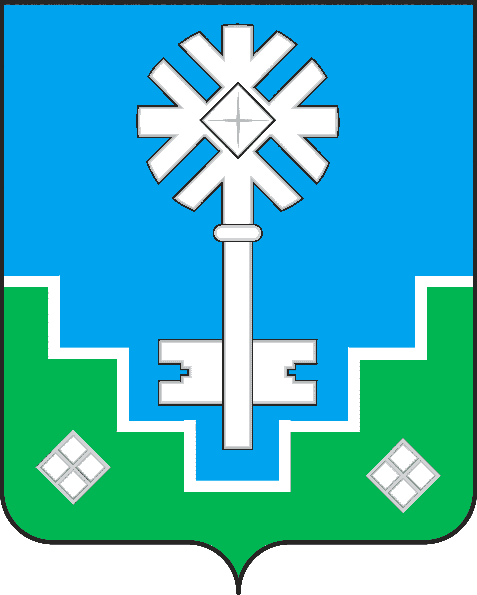 МИИРИНЭЙ ОРОЙУОНУН«Мииринэй куорат»МУНИЦИПАЛЬНАЙ ТЭРИЛЛИИ ДЬАhАЛТАТАУУРААХАдрес многоквартирного домаНаименование работ по капитальному ремонту общего имущества в МКДРеспублика Саха (Якутия), р-он. Мирнинский, г. Мирный, пр-кт. Ленинградский, д.18Ремонт водоотводящих устройствТеплоснабжениеСистема водоснабженияВодоотведениеЭлектроснабжениеУтепление и (или) ремонт фасада, стыков полносборных зданийНаименование работ по капитальному ремонту общего имущества в МКДСтоимость работ на капитальный ремонт общего имущества в МКД (руб.)Ремонт водоотводящих устройствТеплоснабжениеСистема водоснабженияВодоотведениеЭлектроснабжениеУтепление и (или) ремонт фасада, стыков полносборных зданий138 399,12890 625,94383 972,74167 355,07105 336,262 194 210,94Наименование работ по капитальному ремонту общего имущества в МКДСроки проведения капитального ремонта общего имущества в МКДРемонт водоотводящих устройствТеплоснабжениеСистема водоснабженияВодоотведениеЭлектроснабжениеУтепление и (или) ремонт фасада, стыков полносборных зданий  2017 годАдрес многоквартирного домаНаименование работ по капитальному ремонту общего имущества в МКДРеспублика Саха (Якутия), р-он. Мирнинский, г. Мирный, пр-кт. Ленинградский, д.26, корп. бТеплоснабжениеСистема водоснабженияВодоотведениеЭлектроснабжениеРемонт крышиУтепление и (или) ремонт фасада, стыков полносборных зданийРемонт фундамента, цокольных балок и перекрытий, утепление цокольного перекрытияРемонт водоотводящих устройствНаименование работ по капитальному ремонту общего имущества в МКДСтоимость работ на капитальный ремонт общего имущества в МКД                         (руб)ТеплоснабжениеСистема водоснабженияВодоотведениеЭлектроснабжениеРемонт крышиУтепление и (или) ремонт фасада, стыков полносборных зданийРемонт фундамента, цокольных балок и перекрытий, утепление цокольного перекрытияРемонт водоотводящих устройств660 055,12284 567,47124 029,1478 066,151 058 653,751 626 159,891 903 270,15102 569,49Наименование работ по капитальному ремонту общего имущества в МКДСроки проведения капитального ремонта общего имущества в МКДТеплоснабжениеСистема водоснабженияВодоотведениеЭлектроснабжениеРемонт крышиУтепление и (или) ремонт фасада, стыков полносборных зданийРемонт фундамента, цокольных балок и перекрытий, утепление цокольного перекрытияРемонт водоотводящих устройств2017 годАдрес многоквартирного домаНаименование работ по капитальному ремонту общего имущества в МКДРеспублика Саха (Якутия), р-он. Мирнинский, г. Мирный, пр-кт. Ленинградский, д.3ТеплоснабжениеСистема водоснабженияНаименование работ по капитальному ремонту общего имущества в МКДСтоимость работ на капитальный ремонт общего имущества в МКДТеплоснабжениеСистема водоснабжения 758 808,37327 142,65Наименование работ по капитальному ремонту общего имущества в МКДСроки проведения капитального ремонта общего имущества в МКДТеплоснабжениеСистема водоснабжения 2017 годАдрес многоквартирного домаНаименование работ по капитальному ремонту общего имущества в МКДРеспублика Саха (Якутия), р-он. Мирнинский, г. Мирный, пр-кт. Ленинградский, д.3 корпус вРемонт водоотводящих устройствНаименование работ по капитальному ремонту общего имущества в МКДСтоимость работ на капитальный ремонт общего имущества в МКД (руб)Ремонт водоотводящих устройств135 775,44Наименование работ по капитальному ремонту общего имущества в МКДСроки проведения капитального ремонта общего имущества в МКДРемонт водоотводящих устройств2017 годАдрес многоквартирного домаНаименование работ по капитальному ремонту общего имущества в МКДРеспублика Саха (Якутия), р-он. Мирнинский, г. Мирный, пр-кт. Ленинградский, д.5 корпус аТеплоснабжениеНаименование работ по капитальному ремонту общего имущества в МКДСтоимость работ на капитальный ремонт общего имущества в МКД (руб)Теплоснабжение880 776,99Наименование работ по капитальному ремонту общего имущества в МКДСроки проведения капитального ремонта общего имущества в МКДТеплоснабжение2017 годАдрес многоквартирного домаНаименование работ по капитальному ремонту общего имущества в МКДРеспублика Саха (Якутия), р-он. Мирнинский, г. Мирный, пр-кт. Ленинградский, д.5, корпус бТеплоснабжениеНаименование работ по капитальному ремонту общего имущества в МКДСтоимость работ на капитальный ремонт общего имущества в МКД (руб)Теплоснабжение854 395,89Наименование работ по капитальному ремонту общего имущества в МКДСроки проведения капитального ремонта общего имущества в МКДТеплоснабжение2017 годАдрес многоквартирного домаНаименование работ по капитальному ремонту общего имущества в МКДРеспублика Саха (Якутия), р-он. Мирнинский, г. Мирный, пр-кт. Ленинградский, д.5 корпус вТеплоснабжениеНаименование работ по капитальному ремонту общего имущества в МКДСтоимость работ на капитальный ремонт общего имущества в МКД (руб)Теплоснабжение849 295,55Наименование работ по капитальному ремонту общего имущества в МКДСроки проведения капитального ремонта общего имущества в МКДТеплоснабжение2017 годАдрес многоквартирного домаНаименование работ по капитальному ремонту общего имущества в МКДРеспублика Саха (Якутия), р-он. Мирнинский, г. Мирный, ул. 40 лет Октября, д. 2 корпус аРемонт крышиНаименование работ по капитальному ремонту общего имущества в МКДСтоимость работ на капитальный ремонт общего имущества в МКД (руб)Ремонт крыши2 087 397,75Наименование работ по капитальному ремонту общего имущества в МКДСроки проведения капитального ремонта общего имущества в МКДРемонт крыши2017 годАдрес многоквартирного домаНаименование работ по капитальному ремонту общего имущества в МКДРеспублика Саха (Якутия), р-он. Мирнинский, г. Мирный, ул. 40 лет Октября, д.28 корпус бРемонт водоотводящих устройствНаименование работ по капитальному ремонту общего имущества в МКДСтоимость работ на капитальный ремонт общего имущества в МКД (руб)Ремонт водоотводящих устройств136 404,03Наименование работ по капитальному ремонту общего имущества в МКДСроки проведения капитального ремонта общего имущества в МКДРемонт водоотводящих устройств2017 годАдрес многоквартирного домаНаименование работ по капитальному ремонту общего имущества в МКДРеспублика Саха (Якутия), р-он. Мирнинский, г. Мирный, ул. 40 лет Октября , д.38 корпус бЭлектроснабжениеВодоотведениеНаименование работ по капитальному ремонту общего имущества в МКДСтоимость работ на капитальный ремонт общего имущества в МКДЭлектроснабжениеВодоотведение108 726,83172 741,90Наименование работ по капитальному ремонту общего имущества в МКДСроки проведения капитального ремонта общего имущества в МКДЭлектроснабжениеВодоотведение2017 годАдрес многоквартирного домаНаименование работ по капитальному ремонту общего имущества в МКДРеспублика Саха (Якутия), р-он. Мирнинский, г. Мирный, ул. 40 лет Октября, д.46Ремонт водоотводящих устройствНаименование работ по капитальному ремонту общего имущества в МКДСтоимость работ на капитальный ремонт общего имущества в МКДРемонт водоотводящих устройств134 053,65Наименование работ по капитальному ремонту общего имущества в МКДСроки проведения капитального ремонта общего имущества в МКДРемонт водоотводящих устройств2016 годАдрес многоквартирного домаНаименование работ по капитальному ремонту общего имущества в МКДРеспублика Саха (Якутия), р-он. Мирнинский, г. Мирный, ул. Амакинская, д.14ТеплоснабжениеСистема водоснабженияВодоотведениеЭлектроснабжениеРемонт крышиУтепление и (или) ремонт фасада, стыков полносборных зданийНаименование работ по капитальному ремонту общего имущества в МКДСтоимость работ на капитальный ремонт общего имущества в МКДТеплоснабжениеСистема водоснабженияВодоотведениеЭлектроснабжениеРемонт крышиУтепление и (или) ремонт фасада, стыков полносборных зданий934 594,44402 928,74175 617,07110 536,511 498 983,752 302 534,94Наименование работ по капитальному ремонту общего имущества в МКДСроки проведения капитального ремонта общего имущества в МКДТеплоснабжениеСистема водоснабженияВодоотведениеЭлектроснабжениеРемонт крышиУтепление и (или) ремонт фасада, стыков полносборных зданий2017 годАдрес многоквартирного домаНаименование работ по капитальному ремонту общего имущества в МКДРеспублика Саха (Якутия), р-он. Мирнинский, г. Мирный, ул. Амакинская, д. 16Ремонт фундамента, цокольных балок и перекрытий, утепление цокольного перекрытияРемонт водоотводящих устройствТеплоснабжениеСистема водоснабженияВодоотведениеЭлектроснабжениеРемонт крышиУтепление и (или) ремонт фасада, стыков полносборных зданийНаименование работ по капитальному ремонту общего имущества в МКДСтоимость работ на капитальный ремонт общего имущества в МКДРемонт фундамента, цокольных балок и перекрытий, утепление цокольного перекрытияРемонт водоотводящих устройствТеплоснабжениеСистема водоснабженияВодоотведениеЭлектроснабжениеРемонт крышиУтепление и (или) ремонт фасада, стыков полносборных зданий1 548 277,0583 438,49536 943,32231 490,67100 895,5463 505,45861 196,351 322 852,69Наименование работ по капитальному ремонту общего имущества в МКДСроки проведения капитального ремонта общего имущества в МКДРемонт фундамента, цокольных балок и перекрытий, утепление цокольного перекрытияРемонт водоотводящих устройствТеплоснабжениеСистема водоснабженияВодоотведениеЭлектроснабжениеРемонт крышиУтепление и (или) ремонт фасада, стыков полносборных зданий2017 годАдрес многоквартирного домаНаименование работ по капитальному ремонту общего имущества в МКДРеспублика Саха (Якутия), р-он. Мирнинский, г. Мирный, ул. Амакинская, д.2 Система водоснабженияНаименование работ по капитальному ремонту общего имущества в МКДСтоимость работ на капитальный ремонт общего имущества в МКДСистема водоснабжения366836,51Наименование работ по капитальному ремонту общего имущества в МКДСроки проведения капитального ремонта общего имущества в МКДСистема водоснабжения2017 годАдрес многоквартирного домаНаименование работ по капитальному ремонту общего имущества в МКДРеспублика Саха (Якутия), р-он. Мирнинский, г. Мирный, ул. Амакинская, д.2, корп.2ТеплоснабжениеРемонт водоотводящих устройствНаименование работ по капитальному ремонту общего имущества в МКДСтоимость работ на капитальный ремонт общего имущества в МКДТеплоснабжениеРемонт водоотводящих устройств853 340,65132 605,16Наименование работ по капитальному ремонту общего имущества в МКДСроки проведения капитального ремонта общего имущества в МКДТеплоснабжениеРемонт водоотводящих устройств2017 годАдрес многоквартирного домаНаименование работ по капитальному ремонту общего имущества в МКДРеспублика Саха (Якутия), р-он. Мирнинский, г. Мирный, ул. Аммосова д. 28, корп. БТеплоснабжениеСистема водоснабженияВодоотведениеЭлектроснабжениеРемонт крышиУтепление и (или) ремонт фасада, стыков полносборных зданийРемонт фундамента, цокольных балок и перекрытий, утепление цокольного перекрытияРемонт водоотводящих устройствНаименование работ по капитальному ремонту общего имущества в МКДСтоимость работ на капитальный ремонт общего имущества в МКДТеплоснабжениеСистема водоснабженияВодоотведениеЭлектроснабжениеРемонт крышиУтепление и (или) ремонт фасада, стыков полносборных зданийРемонт фундамента, цокольных балок и перекрытий, утепление цокольного перекрытияРемонт водоотводящих устройств543 274,79234 220,34102 085,2764 254,29871 351,301 338 451,341 566 533,8484 422,37Наименование работ по капитальному ремонту общего имущества в МКДСроки проведения капитального ремонта общего имущества в МКДТеплоснабжениеСистема водоснабженияВодоотведениеЭлектроснабжениеРемонт крышиУтепление и (или) ремонт фасада, стыков полносборных зданийРемонт фундамента, цокольных балок и перекрытий, утепление цокольного перекрытияРемонт водоотводящих устройств2017 годАдрес многоквартирного домаНаименование работ по капитальному ремонту общего имущества в МКДРеспублика Саха (Якутия), р-он. Мирнинский, г. Мирный, ул. Бобкова, д. 9ТеплоснабжениеСистема водоснабженияВодоотведениеЭлектроснабжениеРемонт крышиУтепление и (или) ремонт фасада, стыков полносборных зданийРемонт водоотводящих устройствРемонт фундамента, цокольных балок и перекрытий, утепление цокольного перекрытияНаименование работ по капитальному ремонту общего имущества в МКДСтоимость работ на капитальный ремонт общего имущества в МКДТеплоснабжениеСистема водоснабженияВодоотведениеЭлектроснабжениеРемонт крышиУтепление и (или) ремонт фасада, стыков полносборных зданийРемонт водоотводящих устройствРемонт фундамента, цокольных балок и перекрытий, утепление цокольного перекрытия868 641,69374 494,74163 224,07102 736,141 393 203,002 140 048,94134 982,872 504 729,89Наименование работ по капитальному ремонту общего имущества в МКДСроки проведения капитального ремонта общего имущества в МКДТеплоснабжениеСистема водоснабженияВодоотведениеЭлектроснабжениеРемонт крышиУтепление и (или) ремонт фасада, стыков полносборных зданийРемонт водоотводящих устройствРемонт фундамента, цокольных балок и перекрытий, утепление цокольного перекрытия2017 годАдрес многоквартирного домаНаименование работ по капитальному ремонту общего имущества в МКДРеспублика Саха (Якутия), р-он. Мирнинский, г. Мирный, ул. Газовиков, д. 12 ТеплоснабжениеСистема водоснабженияВодоотведениеЭлектроснабжениеРемонт крышиУтепление и (или) ремонт фасада, стыков полносборных зданийРемонт фундамента, цокольных балок и перекрытий, утепление цокольного перекрытияРемонт водоотводящих устройствНаименование работ по капитальному ремонту общего имущества в МКДСтоимость работ на капитальный ремонт общего имущества в МКДТеплоснабжениеСистема водоснабженияВодоотведениеЭлектроснабжениеРемонт крышиУтепление и (или) ремонт фасада, стыков полносборных зданийРемонт фундамента, цокольных балок и перекрытий, утепление цокольного перекрытияРемонт водоотводящих устройств475 916,61178 231,6567 860,3973 313,441 508 239,141 087 225,482 529 634,56135 636,74Наименование работ по капитальному ремонту общего имущества в МКДСроки проведения капитального ремонта общего имущества в МКДТеплоснабжениеСистема водоснабженияВодоотведениеЭлектроснабжениеРемонт крышиУтепление и (или) ремонт фасада, стыков полносборных зданийРемонт фундамента, цокольных балок и перекрытий, утепление цокольного перекрытияРемонт водоотводящих устройств2017 годАдрес многоквартирного домаНаименование работ по капитальному ремонту общего имущества в МКДРеспублика Саха (Якутия), р-он. Мирнинский, г. Мирный, ул. Газовиков, д. 31ТеплоснабжениеСистема водоснабженияВодоотведениеЭлектроснабжениеРемонт крышиУтепление и (или) ремонт фасада, стыков полносборных зданийРемонт фундамента, цокольных балок и перекрытий, утепление цокольного перекрытияРемонт водоотводящих устройствНаименование работ по капитальному ремонту общего имущества в МКДСтоимость работ на капитальный ремонт общего имущества в МКДТеплоснабжениеСистема водоснабженияВодоотведениеЭлектроснабжениеРемонт крышиУтепление и (или) ремонт фасада, стыков полносборных зданийРемонт фундамента, цокольных балок и перекрытий, утепление цокольного перекрытияРемонт водоотводящих устройств885 553,73331 641,51126 270,07136 416,742 806 430,322 023 036,314 706 974,46252 383,76Наименование работ по капитальному ремонту общего имущества в МКДСроки проведения капитального ремонта общего имущества в МКДТеплоснабжениеСистема водоснабженияВодоотведениеЭлектроснабжениеРемонт крышиУтепление и (или) ремонт фасада, стыков полносборных зданийРемонт фундамента, цокольных балок и перекрытий, утепление цокольного перекрытияРемонт водоотводящих устройств2017 годАдрес многоквартирного домаНаименование работ по капитальному ремонту общего имущества в МКДРеспублика Саха (Якутия), р-он. Мирнинский, г. Мирный, ул. Космонавтов, д. 2бТеплоснабжениеСистема водоснабженияЭлектроснабжениеРемонт крышиУтепление и (или) ремонт фасада, стыков полносборных зданийРемонт фундамента, цокольных балок и перекрытий, утепление цокольного перекрытияРемонт водоотводящих устройствВодоотведениеНаименование работ по капитальному ремонту общего имущества в МКДСтоимость работ на капитальный ремонт общего имущества в МКДТеплоснабжениеСистема водоснабженияЭлектроснабжениеРемонт крышиУтепление и (или) ремонт фасада, стыков полносборных зданийРемонт фундамента, цокольных балок и перекрытий, утепление цокольного перекрытияРемонт водоотводящих устройствВодоотведение333 390,80124 855,4751 357,791 056 557,05761 627,061 772 068,6195 016,7347 537,80Наименование работ по капитальному ремонту общего имущества в МКДСроки проведения капитального ремонта общего имущества в МКДТеплоснабжениеСистема водоснабженияЭлектроснабжениеРемонт крышиУтепление и (или) ремонт фасада, стыков полносборных зданийРемонт фундамента, цокольных балок и перекрытий, утепление цокольного перекрытияРемонт водоотводящих устройствВодоотведение2017 годАдрес многоквартирного домаНаименование работ по капитальному ремонту общего имущества в МКДРеспублика Саха (Якутия), р-он. Мирнинский, г. Мирный, ул. Куницына, д. 20 Ремонт водоотводящих устройствРемонт фундамента, цокольных балок и перекрытий, утепление цокольного перекрытияТеплоснабжениеСистема водоснабженияВодоотведениеЭлектроснабжениеРемонт крышиУтепление и (или) ремонт фасада, стыков полносборных зданийНаименование работ по капитальному ремонту общего имущества в МКДСтоимость работ на капитальный ремонт общего имущества в МКДРемонт водоотводящих устройствРемонт фундамента, цокольных балок и перекрытий, утепление цокольного перекрытияТеплоснабжениеСистема водоснабженияВодоотведениеЭлектроснабжениеРемонт крышиУтепление и (или) ремонт фасада, стыков полносборных зданий302 570,435 614 469,441 947 101,05839 447,50365 874,41230 287,873 122 929,824 797 020,02Наименование работ по капитальному ремонту общего имущества в МКДСроки проведения капитального ремонта общего имущества в МКДРемонт водоотводящих устройствРемонт фундамента, цокольных балок и перекрытий, утепление цокольного перекрытияТеплоснабжениеСистема водоснабженияВодоотведениеЭлектроснабжениеРемонт крышиУтепление и (или) ремонт фасада, стыков полносборных зданий2017 годАдрес многоквартирного домаНаименование работ по капитальному ремонту общего имущества в МКДРеспублика Саха (Якутия), р-он. Мирнинский, г. Мирный, ул. Ленина, д. 14 Ремонт фундамента, цокольных балок и перекрытий, утепление цокольного перекрытияНаименование работ по капитальному ремонту общего имущества в МКДСтоимость работ на капитальный ремонт общего имущества в МКДРемонт фундамента, цокольных балок и перекрытий, утепление цокольного перекрытия1693312,34Наименование работ по капитальному ремонту общего имущества в МКДСроки проведения капитального ремонта общего имущества в МКДРемонт фундамента, цокольных балок и перекрытий, утепление цокольного перекрытия2017 годАдрес многоквартирного домаНаименование работ по капитальному ремонту общего имущества в МКДРеспублика Саха (Якутия), р-он. Мирнинский, г. Мирный, ул. Московская, д. 22, корп. аРемонт водоотводящих устройствСистема водоснабженияНаименование работ по капитальному ремонту общего имущества в МКДСтоимость работ на капитальный ремонт общего имущества в МКДРемонт водоотводящих устройствСистема водоснабжения134 791,56373 963,97Наименование работ по капитальному ремонту общего имущества в МКДСроки проведения капитального ремонта общего имущества в МКДРемонт водоотводящих устройствСистема водоснабжения2017 годАдрес многоквартирного домаНаименование работ по капитальному ремонту общего имущества в МКДРеспублика Саха (Якутия), р-он. Мирнинский, г. Мирный, ул. Московская, д. 28, корп. бТеплоснабжениеНаименование работ по капитальному ремонту общего имущества в МКДСтоимость работ на капитальный ремонт общего имущества в МКДТеплоснабжение839270,73Наименование работ по капитальному ремонту общего имущества в МКДСроки проведения капитального ремонта общего имущества в МКДТеплоснабжение2017 годАдрес многоквартирного домаНаименование работ по капитальному ремонту общего имущества в МКДРеспублика Саха (Якутия), р-он. Мирнинский, г. Мирный, ул. Московская, д. 34ТеплоснабжениеНаименование работ по капитальному ремонту общего имущества в МКДСтоимость работ на капитальный ремонт общего имущества в МКДТеплоснабжение871103,92Наименование работ по капитальному ремонту общего имущества в МКДСроки проведения капитального ремонта общего имущества в МКДТеплоснабжение2017 годАдрес многоквартирного домаНаименование работ по капитальному ремонту общего имущества в МКДРеспублика Саха (Якутия), р-он. Мирнинский, г. Мирный, ул. Соболева, д. 9 ТеплоснабжениеСистема водоснабженияВодоотведениеЭлектроснабжениеРемонт крышиУтепление и (или) ремонт фасада, стыков полносборных зданийРемонт фундамента, цокольных балок и перекрытий, утепление цокольного перекрытияНаименование работ по капитальному ремонту общего имущества в МКДСтоимость работ на капитальный ремонт общего имущества в МКДТеплоснабжениеСистема водоснабженияВодоотведениеЭлектроснабжениеРемонт крышиУтепление и (или) ремонт фасада, стыков полносборных зданийРемонт фундамента, цокольных балок и перекрытий, утепление цокольного перекрытия863 893,09372 447,49162 331,78102 174,511 385 586,782 128 349,952 491 037,30Наименование работ по капитальному ремонту общего имущества в МКДСроки проведения капитального ремонта общего имущества в МКДТеплоснабжениеСистема водоснабженияВодоотведениеЭлектроснабжениеРемонт крышиУтепление и (или) ремонт фасада, стыков полносборных зданийРемонт фундамента, цокольных балок и перекрытий, утепление цокольного перекрытия2017 годАдрес многоквартирного домаНаименование работ по капитальному ремонту общего имущества в МКДРеспублика Саха (Якутия), р-он. Мирнинский, г. Мирный, ул. Советская, д. 10Система водоснабженияЭлектроснабжениеРемонт водоотводящих устройствТеплоснабжениеВодоотведениеУтепление и (или) ремонт фасада, стыков полносборных зданийРемонт фундамента, цокольных балок и перекрытий, утепление цокольного перекрытияНаименование работ по капитальному ремонту общего имущества в МКДСтоимость работ на капитальный ремонт общего имущества в МКДСистема водоснабженияЭлектроснабжениеРемонт водоотводящих устройствТеплоснабжениеВодоотведениеУтепление и (или) ремонт фасада, стыков полносборных зданийРемонт фундамента, цокольных балок и перекрытий, утепление цокольного перекрытия684 926,73255 648,6684 445,261 338 830,70296 287,475 365 303,381 687 673,34Наименование работ по капитальному ремонту общего имущества в МКДСроки проведения капитального ремонта общего имущества в МКДСистема водоснабженияЭлектроснабжениеРемонт водоотводящих устройствТеплоснабжениеВодоотведениеУтепление и (или) ремонт фасада, стыков полносборных зданийРемонт фундамента, цокольных балок и перекрытий, утепление цокольного перекрытия2017 годАдрес многоквартирного домаНаименование работ по капитальному ремонту общего имущества в МКДРеспублика Саха (Якутия), р-он. Мирнинский, г. Мирный, ул. Советская, д. 11, корп. 2ТеплоснабжениеСистема водоснабженияВодоотведениеЭлектроснабжениеРемонт крышиУтепление и (или) ремонт фасада, стыков полносборных зданийРемонт фундамента, цокольных балок и перекрытий, утепление цокольного перекрытияРемонт водоотводящих устройствРемонт или замена лифтового оборудования, ремонт лифтовых шахтРемонт балконов, лоджий, входных крылец с установкой пандусов, ремонт козырьков входных крылецНаименование работ по капитальному ремонту общего имущества в МКДСтоимость работ на капитальный ремонт общего имущества в МКДТеплоснабжениеСистема водоснабженияВодоотведениеЭлектроснабжениеРемонт крышиУтепление и (или) ремонт фасада, стыков полносборных зданийРемонт фундамента, цокольных балок и перекрытий, утепление цокольного перекрытияРемонт водоотводящих устройствРемонт или замена лифтового оборудования, ремонт лифтовых шахтРемонт балконов, лоджий, входных крылец с установкой пандусов, ремонт козырьков входных крылец3 055 948,781 300 859,32847 551,43295 642,552 090 108,251 720 124,00352 742,1171 635,082 098 000,00236 076,98Наименование работ по капитальному ремонту общего имущества в МКДСроки проведения капитального ремонта общего имущества в МКДТеплоснабжениеСистема водоснабженияВодоотведениеЭлектроснабжениеРемонт крышиУтепление и (или) ремонт фасада, стыков полносборных зданийРемонт фундамента, цокольных балок и перекрытий, утепление цокольного перекрытияРемонт водоотводящих устройствРемонт или замена лифтового оборудования, ремонт лифтовых шахтРемонт балконов, лоджий, входных крылец с установкой пандусов, ремонт козырьков входных крылец2017 годАдрес многоквартирного домаНаименование работ по капитальному ремонту общего имущества в МКДРеспублика Саха (Якутия), р-он. Мирнинский, г. Мирный, ул. Советская, д. 13, корп. 1ТеплоснабжениеСистема водоснабженияВодоотведениеЭлектроснабжениеРемонт крышиУтепление и (или) ремонт фасада, стыков полносборных зданийРемонт фундамента, цокольных балок и перекрытий, утепление цокольного перекрытияРемонт водоотводящих устройствРемонт или замена лифтового оборудования, ремонт лифтовых шахтРемонт балконов, лоджий, входных крылец с установкой пандусов, ремонт козырьков входных крылецНаименование работ по капитальному ремонту общего имущества в МКДСтоимость работ на капитальный ремонт общего имущества в МКДТеплоснабжениеСистема водоснабженияВодоотведениеЭлектроснабжениеРемонт крышиУтепление и (или) ремонт фасада, стыков полносборных зданийРемонт фундамента, цокольных балок и перекрытий, утепление цокольного перекрытияРемонт водоотводящих устройствРемонт или замена лифтового оборудования, ремонт лифтовых шахтРемонт балконов, лоджий, входных крылец с установкой пандусов, ремонт козырьков входных крылец3 049 364,061 298 056,33845 725,19295 005,532 085 604,651 716 417,62351 982,0571 480,722 098 000,00235 568,30Наименование работ по капитальному ремонту общего имущества в МКДСроки проведения капитального ремонта общего имущества в МКДТеплоснабжениеСистема водоснабженияВодоотведениеЭлектроснабжениеРемонт крышиУтепление и (или) ремонт фасада, стыков полносборных зданийРемонт фундамента, цокольных балок и перекрытий, утепление цокольного перекрытияРемонт водоотводящих устройствРемонт или замена лифтового оборудования, ремонт лифтовых шахтРемонт балконов, лоджий, входных крылец с установкой пандусов, ремонт козырьков входных крылец2017 годАдрес многоквартирного домаНаименование работ по капитальному ремонту общего имущества в МКДРеспублика Саха (Якутия), р-он. Мирнинский, г. Мирный, ул. Советская, д. 13, корп. 2ТеплоснабжениеСистема водоснабженияВодоотведениеЭлектроснабжениеРемонт крышиУтепление и (или) ремонт фасада, стыков полносборных зданийРемонт фундамента, цокольных балок и перекрытий, утепление цокольного перекрытияРемонт водоотводящих устройствРемонт или замена лифтового оборудования, ремонт лифтовых шахтРемонт балконов, лоджий, входных крылец с установкой пандусов, ремонт козырьков входных крылецНаименование работ по капитальному ремонту общего имущества в МКДСтоимость работ на капитальный ремонт общего имущества в МКДТеплоснабжениеСистема водоснабженияВодоотведениеЭлектроснабжениеРемонт крышиУтепление и (или) ремонт фасада, стыков полносборных зданийРемонт фундамента, цокольных балок и перекрытий, утепление цокольного перекрытияРемонт водоотводящих устройствРемонт или замена лифтового оборудования, ремонт лифтовых шахтРемонт балконов, лоджий, входных крылец с установкой пандусов, ремонт козырьков входных крылец3 037 048,201 292 813,70842 309,45293 814,052 077 181,251 709 485,30350 560,4571 192,032 098 000,00234 616,88Наименование работ по капитальному ремонту общего имущества в МКДСроки проведения капитального ремонта общего имущества в МКДТеплоснабжениеСистема водоснабженияВодоотведениеЭлектроснабжениеРемонт крышиУтепление и (или) ремонт фасада, стыков полносборных зданийРемонт фундамента, цокольных балок и перекрытий, утепление цокольного перекрытияРемонт водоотводящих устройствРемонт или замена лифтового оборудования, ремонт лифтовых шахтРемонт балконов, лоджий, входных крылец с установкой пандусов, ремонт козырьков входных крылец2017 годАдрес многоквартирного домаНаименование работ по капитальному ремонту общего имущества в МКДРеспублика Саха (Якутия), р-он. Мирнинский, г. Мирный, ул. Советская, д. 19Ремонт крышиРемонт водоотводящих устройствТеплоснабжениеСистема водоснабженияВодоотведениеЭлектроснабжениеУтепление и (или) ремонт фасада, стыков полносборных зданийРемонт фундамента, цокольных балок и перекрытий, утепление цокольного перекрытияНаименование работ по капитальному ремонту общего имущества в МКДСтоимость работ на капитальный ремонт общего имущества в МКДРемонт крышиРемонт водоотводящих устройствТеплоснабжениеСистема водоснабженияВодоотведениеЭлектроснабжениеУтепление и (или) ремонт фасада, стыков полносборных зданийРемонт фундамента, цокольных балок и перекрытий, утепление цокольного перекрытия3 671 684,54137 947,412 187 076,341 118 877,13484 006,91417 620,498 764 609,362 756 935,91Наименование работ по капитальному ремонту общего имущества в МКДСроки проведения капитального ремонта общего имущества в МКДРемонт крышиРемонт водоотводящих устройствТеплоснабжениеСистема водоснабженияВодоотведениеЭлектроснабжениеУтепление и (или) ремонт фасада, стыков полносборных зданийРемонт фундамента, цокольных балок и перекрытий, утепление цокольного перекрытия2017 годАдрес многоквартирного домаНаименование работ по капитальному ремонту общего имущества в МКДРеспублика Саха (Якутия), р-он. Мирнинский, г. Мирный, ул. Советская, д. 21Ремонт водоотводящих устройствТеплоснабжениеВодоотведениеУтепление и (или) ремонт фасада, стыков полносборных зданийРемонт фундамента, цокольных балок и перекрытий, утепление цокольного перекрытияНаименование работ по капитальному ремонту общего имущества в МКДСтоимость работ на капитальный ремонт общего имущества в МКДРемонт водоотводящих устройствТеплоснабжениеВодоотведениеУтепление и (или) ремонт фасада, стыков полносборных зданийРемонт фундамента, цокольных балок и перекрытий, утепление цокольного перекрытия289 807,804 594 734,891 016 829,3718 413 191,935 791 928,42Наименование работ по капитальному ремонту общего имущества в МКДСроки проведения капитального ремонта общего имущества в МКДРемонт водоотводящих устройствТеплоснабжениеВодоотведениеУтепление и (или) ремонт фасада, стыков полносборных зданийРемонт фундамента, цокольных балок и перекрытий, утепление цокольного перекрытия2017 годАдрес многоквартирного домаНаименование работ по капитальному ремонту общего имущества в МКДРеспублика Саха (Якутия), р-он. Мирнинский, г. Мирный, ул. Советская, д. 21, корп. аТеплоснабжениеВодоотведениеЭлектроснабжениеУтепление и (или) ремонт фасада, стыков полносборных зданийРемонт фундамента, цокольных балок и перекрытий, утепление цокольного перекрытияРемонт водоотводящих устройствНаименование работ по капитальному ремонту общего имущества в МКДСтоимость работ на капитальный ремонт общего имущества в МКДТеплоснабжениеВодоотведениеЭлектроснабжениеУтепление и (или) ремонт фасада, стыков полносборных зданийРемонт фундамента, цокольных балок и перекрытий, утепление цокольного перекрытияРемонт водоотводящих устройств2 691 784,63595 700,45513 994,1410 787 204,953 393 149,82169 781,33Наименование работ по капитальному ремонту общего имущества в МКДСроки проведения капитального ремонта общего имущества в МКДТеплоснабжениеВодоотведениеЭлектроснабжениеУтепление и (или) ремонт фасада, стыков полносборных зданийРемонт фундамента, цокольных балок и перекрытий, утепление цокольного перекрытияРемонт водоотводящих устройств2017 годАдрес многоквартирного домаНаименование работ по капитальному ремонту общего имущества в МКДРеспублика Саха (Якутия), р-он. Мирнинский, г. Мирный, ул. Советская, д. 7Система водоснабженияНаименование работ по капитальному ремонту общего имущества в МКДСтоимость работ на капитальный ремонт общего имущества в МКДСистема водоснабжения2236609,98Наименование работ по капитальному ремонту общего имущества в МКДСроки проведения капитального ремонта общего имущества в МКДСистема водоснабжения2017 годАдрес многоквартирного домаНаименование работ по капитальному ремонту общего имущества в МКДРеспублика Саха (Якутия), р-он. Мирнинский, г. Мирный, ул. Солдатова, д. 11ТеплоснабжениеСистема водоснабженияВодоотведениеЭлектроснабжениеРемонт крышиУтепление и (или) ремонт фасада, стыков полносборных зданийРемонт фундамента, цокольных балок и перекрытий, утепление цокольного перекрытияРемонт водоотводящих устройствРемонт или замена лифтового оборудования, ремонт лифтовых шахтРемонт балконов, лоджий, входных крылец с установкой пандусов, ремонт козырьков входных крылецНаименование работ по капитальному ремонту общего имущества в МКДСтоимость работ на капитальный ремонт общего имущества в МКДТеплоснабжениеСистема водоснабженияВодоотведениеЭлектроснабжениеРемонт крышиУтепление и (или) ремонт фасада, стыков полносборных зданийРемонт фундамента, цокольных балок и перекрытий, утепление цокольного перекрытияРемонт водоотводящих устройствРемонт или замена лифтового оборудования, ремонт лифтовых шахтРемонт балконов, лоджий, входных крылец с установкой пандусов, ремонт козырьков входных крылец3 048 937,271 297 874,65845 606,82294 964,242 085 312,751 716 177,39351 932,7871 470,722 098 000,00235 535,33Наименование работ по капитальному ремонту общего имущества в МКДСроки проведения капитального ремонта общего имущества в МКДТеплоснабжениеСистема водоснабженияВодоотведениеЭлектроснабжениеРемонт крышиУтепление и (или) ремонт фасада, стыков полносборных зданийРемонт фундамента, цокольных балок и перекрытий, утепление цокольного перекрытияРемонт водоотводящих устройствРемонт или замена лифтового оборудования, ремонт лифтовых шахтРемонт балконов, лоджий, входных крылец с установкой пандусов, ремонт козырьков входных крылец2017 годАдрес многоквартирного домаНаименование работ по капитальному ремонту общего имущества в МКДРеспублика Саха (Якутия), р-он. Мирнинский, г. Мирный, ул. Тихонова, д.10Ремонт крышиРемонт водоотводящих устройствТеплоснабжениеСистема водоснабженияВодоотведениеЭлектроснабжениеУтепление и (или) ремонт фасада, стыков полносборных зданийРемонт фундамента, цокольных балок и перекрытий, утепление цокольного перекрытияНаименование работ по капитальному ремонту общего имущества в МКДСтоимость работ на капитальный ремонт общего имущества в МКДРемонт крышиРемонт водоотводящих устройствТеплоснабжениеСистема водоснабженияВодоотведениеЭлектроснабжениеУтепление и (или) ремонт фасада, стыков полносборных зданийРемонт фундамента, цокольных балок и перекрытий, утепление цокольного перекрытия9 067 633,91340 676,505 401 228,612 763 191,681 195 308,981 031 360,3221 645 178,976 808 560,28Наименование работ по капитальному ремонту общего имущества в МКДСроки проведения капитального ремонта общего имущества в МКДРемонт крышиРемонт водоотводящих устройствТеплоснабжениеСистема водоснабженияВодоотведениеЭлектроснабжениеУтепление и (или) ремонт фасада, стыков полносборных зданийРемонт фундамента, цокольных балок и перекрытий, утепление цокольного перекрытия2017 годАдрес многоквартирного домаНаименование работ по капитальному ремонту общего имущества в МКДРеспублика Саха (Якутия), р-он. Мирнинский, г. Мирный, ул. Тихонова, д.16Ремонт крышиТеплоснабжениеСистема водоснабженияВодоотведениеЭлектроснабжениеУтепление и (или) ремонт фасада, стыков полносборных зданийРемонт фундамента, цокольных балок и перекрытий, утепление цокольного перекрытияРемонт водоотводящих устройствРемонт или замена лифтового оборудования, ремонт лифтовых шахтРемонт балконов, лоджий, входных крылец с установкой пандусов, ремонт козырьков входных крылецНаименование работ по капитальному ремонту общего имущества в МКДСтоимость работ на капитальный ремонт общего имущества в МКДРемонт крышиТеплоснабжениеСистема водоснабженияВодоотведениеЭлектроснабжениеУтепление и (или) ремонт фасада, стыков полносборных зданийРемонт фундамента, цокольных балок и перекрытий, утепление цокольного перекрытияРемонт водоотводящих устройствРемонт или замена лифтового оборудования, ремонт лифтовых шахтРемонт балконов, лоджий, входных крылец с установкой пандусов, ремонт козырьков входных крылец2 616 820,953 826 055,791 628 679,241 061 136,58370 145,242 153 599,71441 634,0389 687,302 098 000,00295 568,99Наименование работ по капитальному ремонту общего имущества в МКДСроки проведения капитального ремонта общего имущества в МКДРемонт крышиТеплоснабжениеСистема водоснабженияВодоотведениеЭлектроснабжениеУтепление и (или) ремонт фасада, стыков полносборных зданийРемонт фундамента, цокольных балок и перекрытий, утепление цокольного перекрытияРемонт водоотводящих устройствРемонт или замена лифтового оборудования, ремонт лифтовых шахтРемонт балконов, лоджий, входных крылец с установкой пандусов, ремонт козырьков входных крылец2017 годАдрес многоквартирного домаНаименование работ по капитальному ремонту общего имущества в МКДРеспублика Саха (Якутия), р-он. Мирнинский, г. Мирный, ул. Тихонова, д.16, корп. аРемонт крышиТеплоснабжениеСистема водоснабженияВодоотведениеЭлектроснабжениеУтепление и (или) ремонт фасада, стыков полносборных зданийРемонт фундамента, цокольных балок и перекрытий, утепление цокольного перекрытияРемонт или замена лифтового оборудования, ремонт лифтовых шахтНаименование работ по капитальному ремонту общего имущества в МКДСтоимость работ на капитальный ремонт общего имущества в МКДРемонт крышиТеплоснабжениеСистема водоснабженияВодоотведениеЭлектроснабжениеУтепление и (или) ремонт фасада, стыков полносборных зданийРемонт фундамента, цокольных балок и перекрытий, утепление цокольного перекрытияРемонт или замена лифтового оборудования, ремонт лифтовых шахт4 486 763,636 560 100,322 792 510,031 819 409,55634 645,723 692 531,15757 219,372 098 000,00Наименование работ по капитальному ремонту общего имущества в МКДСроки проведения капитального ремонта общего имущества в МКДРемонт крышиТеплоснабжениеСистема водоснабженияВодоотведениеЭлектроснабжениеУтепление и (или) ремонт фасада, стыков полносборных зданийРемонт фундамента, цокольных балок и перекрытий, утепление цокольного перекрытияРемонт или замена лифтового оборудования, ремонт лифтовых шахт2017 годАдрес многоквартирного домаНаименование работ по капитальному ремонту общего имущества в МКДРеспублика Саха (Якутия), р-он. Мирнинский, г. Мирный, ш. 50 лет Октября, д. 1 ТеплоснабжениеНаименование работ по капитальному ремонту общего имущества в МКДСтоимость работ на капитальный ремонт общего имущества в МКДТеплоснабжение2180366,21Наименование работ по капитальному ремонту общего имущества в МКДСроки проведения капитального ремонта общего имущества в МКДТеплоснабжение2017 годАдрес многоквартирного домаНаименование работ по капитальному ремонту общего имущества в МКДРеспублика Саха (Якутия), р-он. Мирнинский, г. Мирный, ш. 50 лет Октября, д. 20Ремонт крышиНаименование работ по капитальному ремонту общего имущества в МКДСтоимость работ на капитальный ремонт общего имущества в МКДРемонт крыши1947286,76Наименование работ по капитальному ремонту общего имущества в МКДСроки проведения капитального ремонта общего имущества в МКДРемонт крыши2017 годАдрес многоквартирного домаНаименование работ по капитальному ремонту общего имущества в МКДРеспублика Саха (Якутия), р-он. Мирнинский, г. Мирный, ш. 50 лет Октября, д. 26Система водоснабженияНаименование работ по капитальному ремонту общего имущества в МКДСтоимость работ на капитальный ремонт общего имущества в МКДСистема водоснабжения230208,11Наименование работ по капитальному ремонту общего имущества в МКДСроки проведения капитального ремонта общего имущества в МКДСистема водоснабжения2017 годАдрес многоквартирного домаНаименование работ по капитальному ремонту общего имущества в МКДРеспублика Саха (Якутия), р-он. Мирнинский, г. Мирный, ш. Кирова, д. 4Система водоснабженияЭлектроснабжениеРемонт фундамента, цокольных балок и перекрытий, утепление цокольного перекрытияРемонт водоотводящих устройствТеплоснабжениеВодоотведениеУтепление и (или) ремонт фасада, стыков полносборных зданийНаименование работ по капитальному ремонту общего имущества в МКДСтоимость работ на капитальный ремонт общего имущества в МКДСистема водоснабженияЭлектроснабжениеРемонт фундамента, цокольных балок и перекрытий, утепление цокольного перекрытияРемонт водоотводящих устройствТеплоснабжениеВодоотведениеУтепление и (или) ремонт фасада, стыков полносборных зданий374 722,21102 798,542 506 251,29135 064,86869 169,31163 323,222 141 348,83Наименование работ по капитальному ремонту общего имущества в МКДСроки проведения капитального ремонта общего имущества в МКДСистема водоснабженияЭлектроснабжениеРемонт фундамента, цокольных балок и перекрытий, утепление цокольного перекрытияРемонт водоотводящих устройствТеплоснабжениеВодоотведениеУтепление и (или) ремонт фасада, стыков полносборных зданий2017 годАдрес многоквартирного домаНаименование работ по капитальному ремонту общего имущества в МКДРеспублика Саха (Якутия), р-он. Мирнинский, г. Мирный, ш. Кирова, д. 5, корп. бСистема водоснабженияЭлектроснабжениеРемонт фундамента, цокольных балок и перекрытий, утепление цокольного перекрытияРемонт водоотводящих устройствТеплоснабжениеВодоотведениеУтепление и (или) ремонт фасада, стыков полносборных зданийРемонт крышиНаименование работ по капитальному ремонту общего имущества в МКДСтоимость работ на капитальный ремонт общего имущества в МКДСистема водоснабженияЭлектроснабжениеРемонт фундамента, цокольных балок и перекрытий, утепление цокольного перекрытияРемонт водоотводящих устройствТеплоснабжениеВодоотведениеУтепление и (или) ремонт фасада, стыков полносборных зданийРемонт крыши374 722,21102 798,542 506 251,29135 064,86869 169,31163 323,222 141 348,831 394 049,24Наименование работ по капитальному ремонту общего имущества в МКДСроки проведения капитального ремонта общего имущества в МКДСистема водоснабженияЭлектроснабжениеРемонт фундамента, цокольных балок и перекрытий, утепление цокольного перекрытияРемонт водоотводящих устройствТеплоснабжениеВодоотведениеУтепление и (или) ремонт фасада, стыков полносборных зданийРемонт крыши2017 годАдрес многоквартирного домаНаименование работ по капитальному ремонту общего имущества в МКДРеспублика Саха (Якутия), р-он. Мирнинский, г. Мирный, ш. Кирова, д. 6Ремонт фундамента, цокольных балок и перекрытий, утепление цокольного перекрытияРемонт водоотводящих устройствТеплоснабжениеСистема водоснабженияВодоотведениеЭлектроснабжениеУтепление и (или) ремонт фасада, стыков полносборных зданийНаименование работ по капитальному ремонту общего имущества в МКДСтоимость работ на капитальный ремонт общего имущества в МКДРемонт фундамента, цокольных балок и перекрытий, утепление цокольного перекрытияРемонт водоотводящих устройствТеплоснабжениеСистема водоснабженияВодоотведениеЭлектроснабжениеУтепление и (или) ремонт фасада, стыков полносборных зданий2 503 208,49134 900,88868 114,06374 267,26163 124,93102 673,742 138 749,06Наименование работ по капитальному ремонту общего имущества в МКДСроки проведения капитального ремонта общего имущества в МКДРемонт фундамента, цокольных балок и перекрытий, утепление цокольного перекрытияРемонт водоотводящих устройствТеплоснабжениеСистема водоснабженияВодоотведениеЭлектроснабжениеУтепление и (или) ремонт фасада, стыков полносборных зданий2017 годАдрес многоквартирного домаНаименование работ по капитальному ремонту общего имущества в МКДРеспублика Саха (Якутия), р-он. Мирнинский, г. Мирный, ш. Кирова, д. 8ТеплоснабжениеСистема водоснабженияВодоотведениеЭлектроснабжениеУтепление и (или) ремонт фасада, стыков полносборных зданийРемонт фундамента, цокольных балок и перекрытий, утепление цокольного перекрытияНаименование работ по капитальному ремонту общего имущества в МКДСтоимость работ на капитальный ремонт общего имущества в МКДТеплоснабжениеСистема водоснабженияВодоотведениеЭлектроснабжениеУтепление и (или) ремонт фасада, стыков полносборных зданийРемонт фундамента, цокольных балок и перекрытий, утепление цокольного перекрытия868 641,69374 494,74163 224,07102 736,142 140 048,942 504 729,89Наименование работ по капитальному ремонту общего имущества в МКДСроки проведения капитального ремонта общего имущества в МКДТеплоснабжениеСистема водоснабженияВодоотведениеЭлектроснабжениеУтепление и (или) ремонт фасада, стыков полносборных зданийРемонт фундамента, цокольных балок и перекрытий, утепление цокольного перекрытия2017 годАдрес многоквартирного домаНаименование работ по капитальному ремонту общего имущества в МКДРеспублика Саха (Якутия), р-он. Мирнинский, г. Мирный, ш. Кирова, д. 8, корп. аСистема водоснабженияЭлектроснабжениеРемонт фундамента, цокольных балок и перекрытий, утепление цокольного перекрытияТеплоснабжениеВодоотведениеРемонт крышиУтепление и (или) ремонт фасада, стыков полносборных зданийНаименование работ по капитальному ремонту общего имущества в МКДСтоимость работ на капитальный ремонт общего имущества в МКДСистема водоснабженияЭлектроснабжениеРемонт фундамента, цокольных балок и перекрытий, утепление цокольного перекрытияТеплоснабжениеВодоотведениеРемонт крышиУтепление и (или) ремонт фасада, стыков полносборных зданий374 873,86102 840,142 507 265,55869 521,06163 389,311 394 613,412 142 215,42Наименование работ по капитальному ремонту общего имущества в МКДСроки проведения капитального ремонта общего имущества в МКДСистема водоснабженияЭлектроснабжениеРемонт фундамента, цокольных балок и перекрытий, утепление цокольного перекрытияТеплоснабжениеВодоотведениеРемонт крышиУтепление и (или) ремонт фасада, стыков полносборных зданий2017 годАдрес многоквартирного домаНаименование работ по капитальному ремонту общего имущества в МКДРеспублика Саха (Якутия), р-он. Мирнинский, г. Мирный, ш. Кирова, д. 9ТеплоснабжениеСистема водоснабженияВодоотведениеЭлектроснабжениеРемонт крышиУтепление и (или) ремонт фасада, стыков полносборных зданийРемонт фундамента, цокольных балок и перекрытий, утепление цокольного перекрытияНаименование работ по капитальному ремонту общего имущества в МКДСтоимость работ на капитальный ремонт общего имущества в МКДТеплоснабжениеСистема водоснабженияВодоотведениеЭлектроснабжениеРемонт крышиУтепление и (или) ремонт фасада, стыков полносборных зданийРемонт фундамента, цокольных балок и перекрытий, утепление цокольного перекрытия883 415,10380 863,95166 000,10104 483,421 416 897,892 176 445,812 547 329,06Наименование работ по капитальному ремонту общего имущества в МКДСроки проведения капитального ремонта общего имущества в МКДТеплоснабжениеСистема водоснабженияВодоотведениеЭлектроснабжениеРемонт крышиУтепление и (или) ремонт фасада, стыков полносборных зданийРемонт фундамента, цокольных балок и перекрытий, утепление цокольного перекрытия2017 год